Biscuit Chou-fleur lait de coco, cacahuètes et coriandre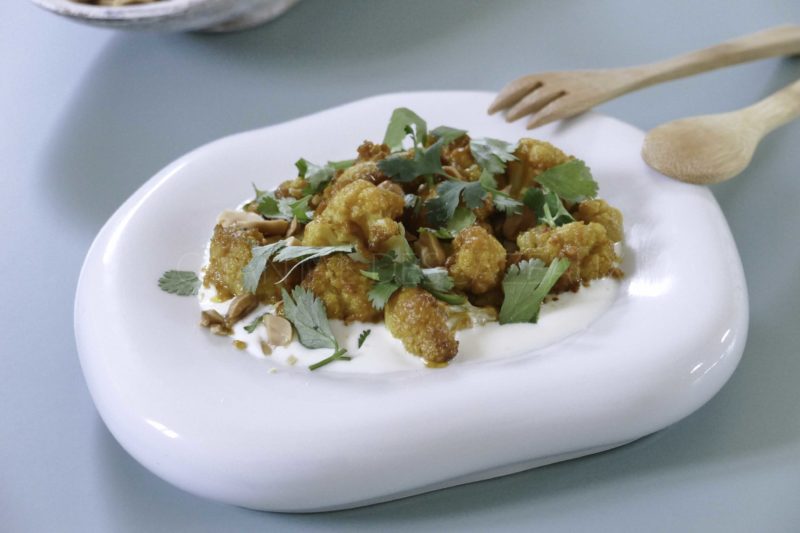 Ingrédients (pour 6 personnes):1 chou-fleur, 300 g de yaourt grec, 400 g de lait de coco, 3  cuil. à s. de beurre de cacahuète,  1 cuil. à s. de cassonade, 1/2 cuil. à c. de piment, 1 cuil. à c. de curcuma, 1 gousse d’ail, 1 poignée de cacahuètes, feuilles de coriandre fraîche, jus de citron, sel et poivrePréparation:Découper le chou-fleur en petites sommités.Dans un saladier, mélanger le lait de coco, le beurre de cacahuètes, le sucre, le curcuma, la gousse d’ail émincée et le piment.Ajouter les sommités de chou-fleur et bien mélanger afin de les enrober parfaitement avec ce mélange.Verser dans un plat à gratin et enfourner 45 minutes à 180 °C en remuant à mi-cuisson.Lorsque le chou-fleur est tendre, répartir le yaourt à la grecque dans un grand plat (ou en assiettes individuelles).Déposer les morceaux de chou-fleur, goûter et rectifier l'assaisonnement si nécessaire, puis arroser avec le filet de citron. Parsemer quelques cacahuètes concassées, et ajouter les feuilles de coriandre.Déguster aussitôt pour profiter du contraste chaud froid.www.assiettesgourmandes.fr